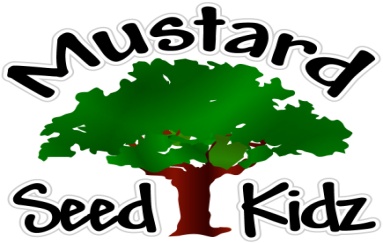 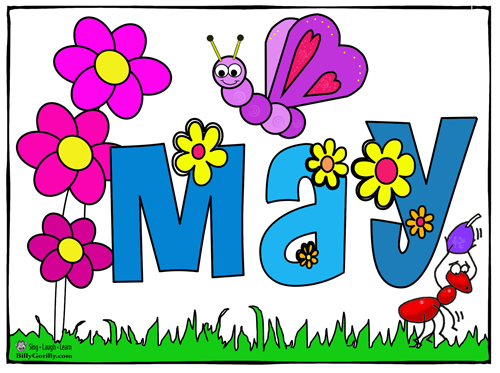 May 14th- 18th BreakfastMondayTuesdayTuesdayWednesdayThursdayFridayBreakfastCheeriosFruit Cocktail MilkCereal BarPearsMilkCereal BarPearsMilkCorn FlakesApplesauceMilk  Apple Cinnamon Muffin Mandarin OrangesMilkLifeBananasMilkLunchChicken NuggetsMashed PotatoesPeachesMilkChicken NuggetsMashed PotatoesPeachesMilkCorn DogTater TotsMixed VegetablesFruit CocktailMilkMexican chicken CasseroleCornPineapple         MilkRavioli with meat sauceBroccoliApplesauceMilkPepperoni PizzaSaladFruit CocktailMilkSnackTortilla ChipsSalsaCheese &  Goldfish CrackersCheese &  Goldfish CrackersChex Mix RaisinsCelery and Carrots with RanchApple BreadApple Juice